CoDA Service Conference 2021Motion/Voting Entity Issue (VEI) FormCheck one:    _x_ Motion (Committee/Board)  __ VEI (See VEI Guidelines on reverse side of this form)Committee/Board or VE/Delegate Name: ___Communication_______   Date: _5/13/2021_________________		Assigned Number: __2__________		Revision #: _____________		Revision Date: _________________Motion or VE Issue Name: __Accept QR Code for use in CoDA_____Motion/Issue:Communication committee moves that the QR Code for CoDA.org be accepted for use in all CoDA formats; literature, FSM, Announcements of any kind.  It will be used by CoRE for all reprinted and newly printed literature.Intent, background, other pertinent information:This QR code will direct people to the CoDA website immediately.  It will bring CoDA to more people  Remarks:Thank you David for creating this! Technology is opening new horizonsThis motion or VEI requires changes to: (please check any that apply)____  By Laws		_x__  	FSM P1		___x  	FSM P2__x_  	FSM P3		__x_  	FSM P4		__x_  	FSM P5____  	Change of Responsibility   ____  	Other: ____literature as it is reprinted or printed_________(Data Entry Use Only)Motion result: _______________________________________VEI Result – Assigned to __________________ on _________ (date)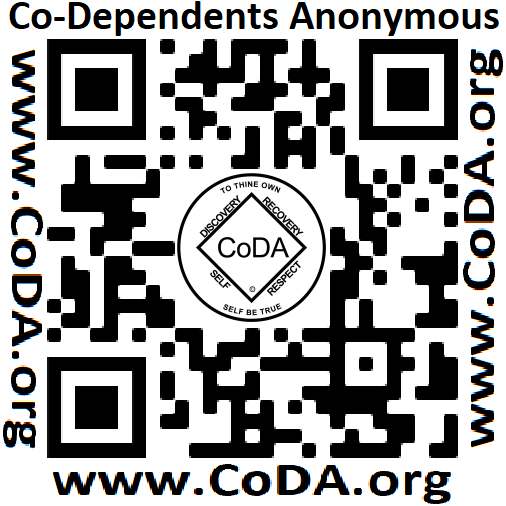 